Publicado en Madrid el 04/04/2024 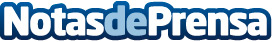 DEKRA ITV presenta su nueva página webInnovación y accesibilidad para todos los conductores: "tu nuevo portal digital de ITV"Datos de contacto:DEKRA ITVDEKRA900102762Nota de prensa publicada en: https://www.notasdeprensa.es/dekra-itv-presenta-su-nueva-pagina-web_1 Categorias: Nacional Sociedad Madrid Sostenibilidad Movilidad y Transporte Industria Automotriz Digital http://www.notasdeprensa.es